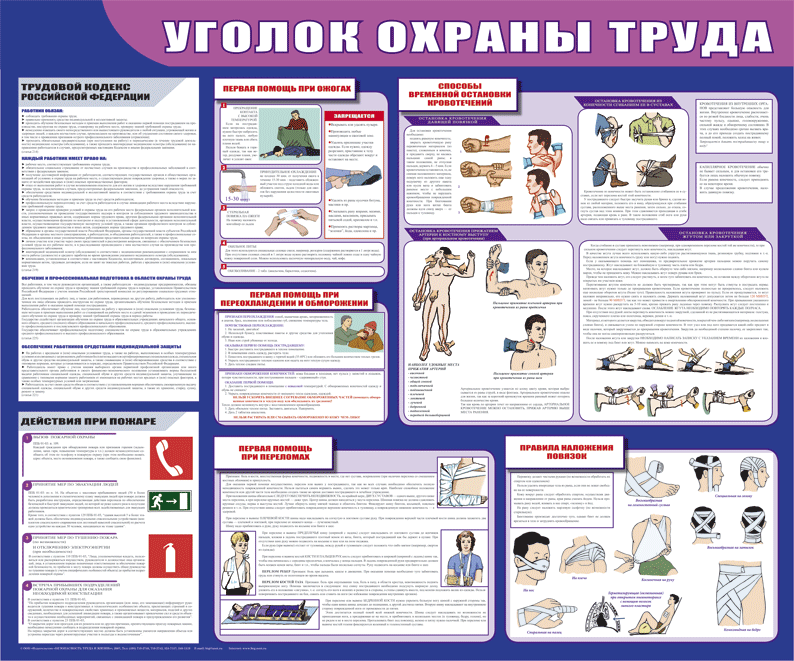 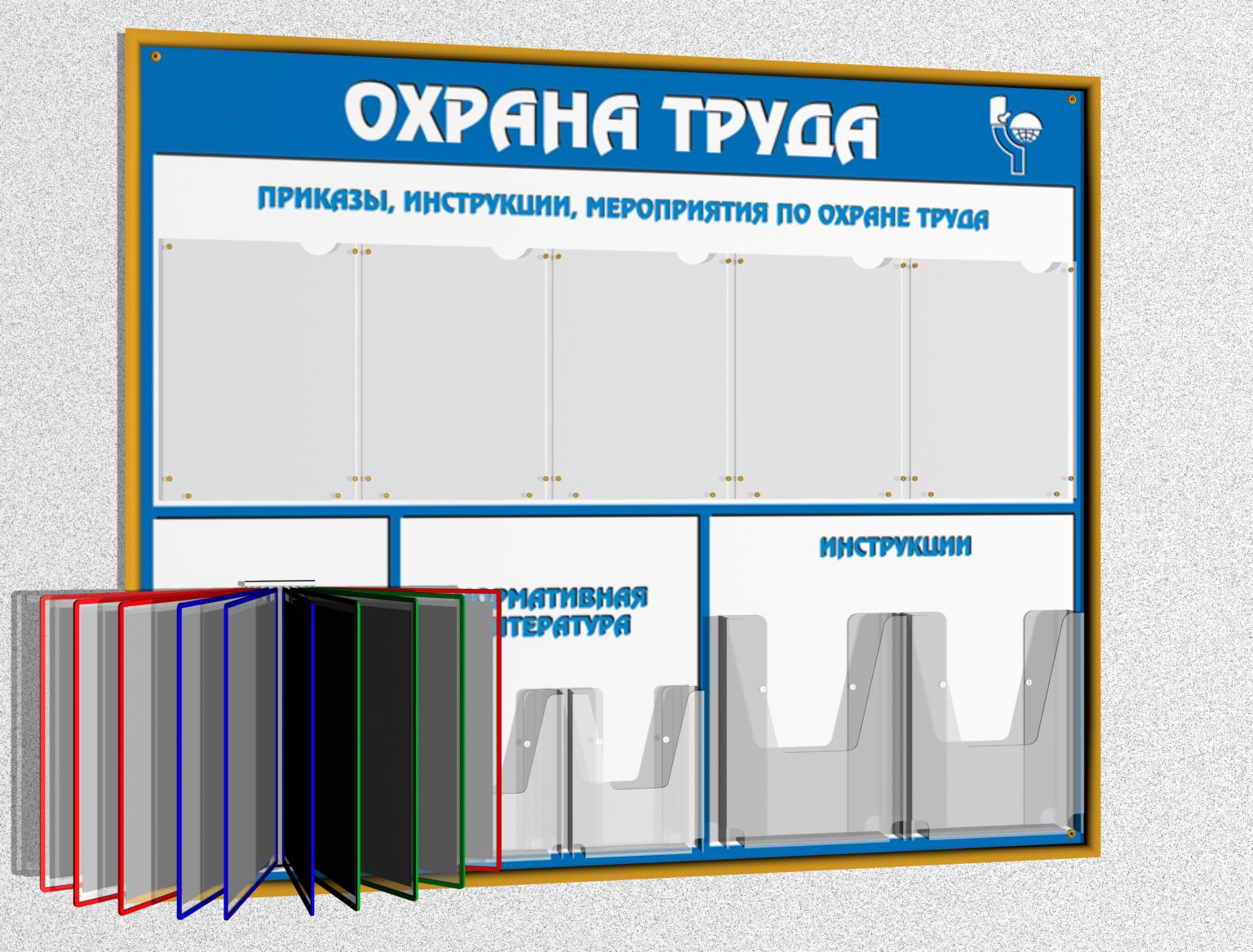 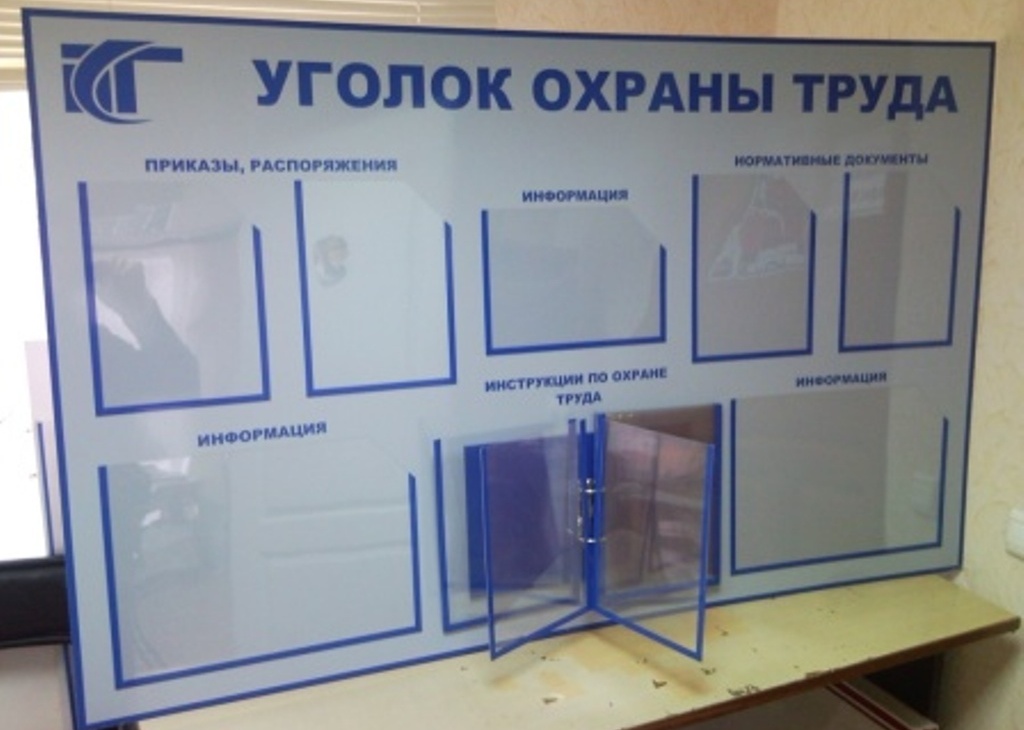 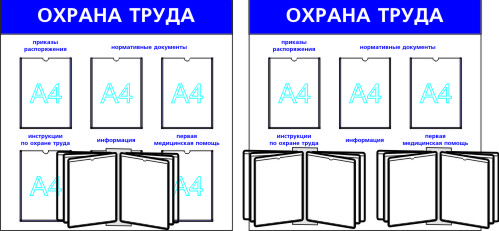 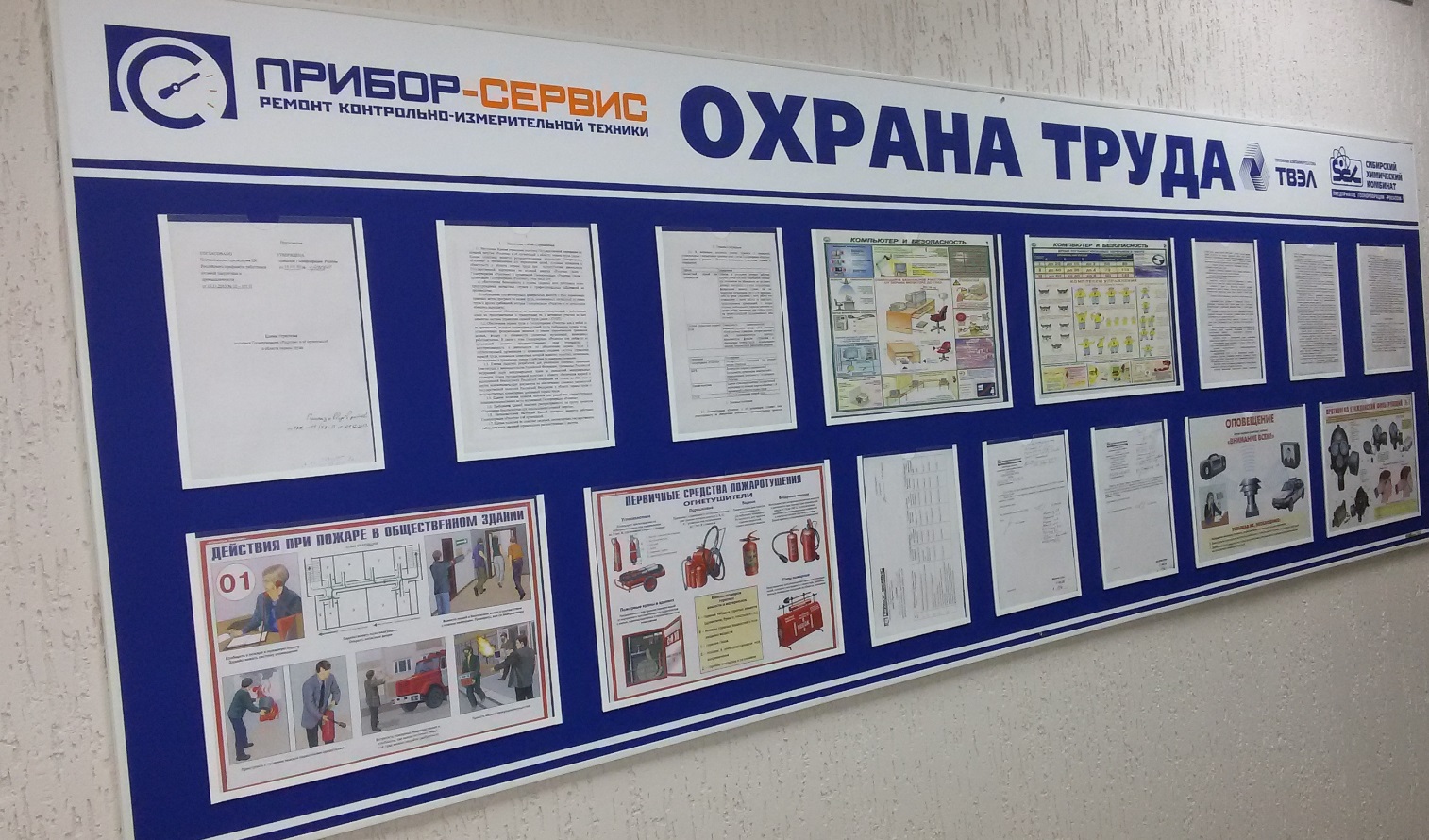 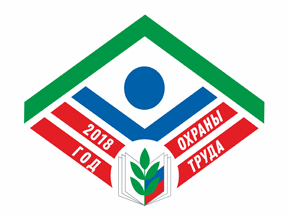 ОБЩЕРОССИЙСКИЙ ПРОФСОЮЗ ОБРАЗОВАНИЯКРАСНОДАРСКАЯ КРАЕВАЯ ТЕРРИТОРИАЛЬНАЯ ОРГАНИЗАЦИЯ ПРОФСОЮЗАСОЧИНСКАЯ ГОРОДСКАЯ ТЕРРИТОРИАЛЬНАЯ ОРГАНИЗАЦИЯ    ПРОФСОЮЗА                           Сайт СГТО Профсоюза: prof.sochi-schools.ru   Уголок по охране трудаУголок по охране трудаОсновной целью оформления уголка охраны труда является создание системы информирования работников об их правах и обязанностях в области охраны труда, о состоянии условий и охраны труда в организации, на конкретных рабочих местах, о принятых нормативных правовых актах по трудовому законодательству, т.е. пропаганда вопросов трудового законодательства.          Постановление Минтруда РФ от 17 января 2001 г. N 7 «Рекомендации
по организации работы кабинета охраны труда и уголка охраны труда» рекомендует вести следующие разделы в Уголках охраны труда:Трудовой кодекс РФ об охране труда;Приказы и распоряжения, касающихся вопросов охраны труда организации;План работы по улучшению условий охраны труда;Графики проведения инструктажа и расписаниях учебных занятий по охране труда, проверки знаний норм охраны труда;Графики проведения обязательных медосмотров;Вредные и опасные факторы работы и средствах защиты на рабочих местах;Нарушения требований законодательства об охране труда;Права и обязанности работников по охране труда; и т.д.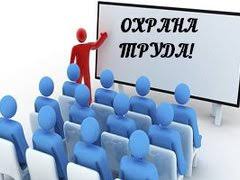 Основной целью оформления уголка охраны труда является создание системы информирования работников об их правах и обязанностях в области охраны труда, о состоянии условий и охраны труда в организации, на конкретных рабочих местах, о принятых нормативных правовых актах по трудовому законодательству, т.е. пропаганда вопросов трудового законодательства.          Постановление Минтруда РФ от 17 января 2001 г. N 7 «Рекомендации
по организации работы кабинета охраны труда и уголка охраны труда» рекомендует вести следующие разделы в Уголках охраны труда:Трудовой кодекс РФ об охране труда;Приказы и распоряжения, касающихся вопросов охраны труда организации;План работы по улучшению условий охраны труда;Графики проведения инструктажа и расписаниях учебных занятий по охране труда, проверки знаний норм охраны труда;Графики проведения обязательных медосмотров;Вредные и опасные факторы работы и средствах защиты на рабочих местах;Нарушения требований законодательства об охране труда;Права и обязанности работников по охране труда; и т.д.